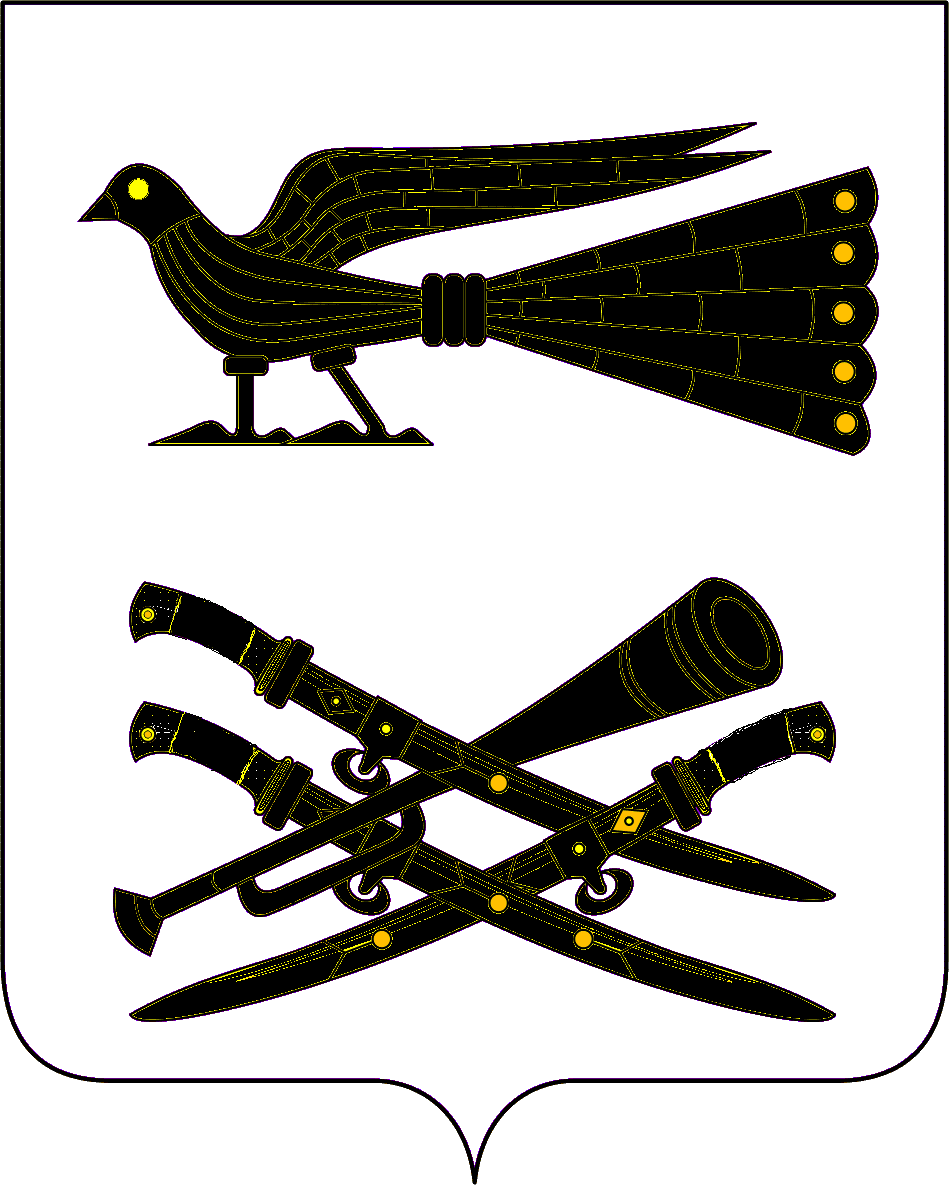 АДМИНИСТРАЦИЯ БУРАКОВСКОГО СЕЛЬСКОГО ПОСЕЛЕНИЯ КОРЕНОВСКОГО РАЙОНАПОСТАНОВЛЕНИЕот 02 декабря 2014 года                                                                                                         № 130хут.БураковскийО внесении изменений в постановление администрации Бураковского сельского поселения Кореновского района от 21 июля 2009 года № 71 «Об утверждении Положения о порядке работы аттестационнойкомиссии администрации Бураковского сельского поселения Кореновского района»В целях приведения муниципальных правовых актов в соответствие с действующим законодательством   п о с т а н о в л я ю:1. Внести в приложение к постановлению администрации Бураковского сельского поселения Кореновского района от 21 июля 2009 года № 71 «Об утверждении Положения о порядке работы аттестационной комиссии администрации Бураковского сельского поселения Кореновского района» следующие изменения:1.1. пункт 4 изложить в следующей редакции:«4. Комиссия не позднее, чем за месяц до проведения аттестации муниципального служащего запрашивает от непосредственного руководителя муниципального служащего отзыв, в котором отражается мотивированная оценка личностных качеств и результатов служебной деятельности муниципального служащего. К отзыву прилагаются должностная инструкция муниципального служащего и сведения о выполненных муниципальным служащим поручениях и подготовленных им проектах документов за аттестационный период, содержащиеся в годовых отчетах о профессиональной служебной деятельности муниципального служащего.»;1.2.  пункт 5 изложить в следующей редакции:«5. Не позднее, чем за две недели до начала аттестации в комиссию представляется отзыв, указанный в пункте 4 настоящего Положения. К отзыву прилагаются должностная инструкция муниципального служащего и сведения о выполненных муниципальным служащим поручениях и подготовленных им проектах документов за аттестационный период, содержащиеся в годовых отчетах о профессиональной служебной деятельности муниципального служащего.»;1.3. подпункт «в»  пункта 13 изложить в следующей редакции: «в) соответствует замещаемой должности муниципальной службы при условии получения дополнительного профессионального образования».2. Постановление вступает в силу после его официального обнародования. Глава Бураковскогосельского поселения   Кореновского района                                                                          Л.И.Орлецкая       ЛИСТ СОГЛАСОВАНИЯпроекта постановления администрации Бураковского сельского поселения Кореновского района от 02.12. 2014 года № 130 «О внесении изменений в постановление администрации Бураковского сельского поселения Кореновского района от 21 июля 2009 года № 71 «Об утверждении Положения о порядке работы аттестационной комиссии администрации Бураковского сельского поселения Кореновского района»Проект подготовлен и внесён:общим отделом администрации Бураковского сельского поселенияКореновского районаначальник общего отдела                                                              З.П.АбрамкинаПроект согласован:Начальник финансового отделаадминистрации Бураковскогосельского поселенияКореновского района                                                                        И.П.Санькова  